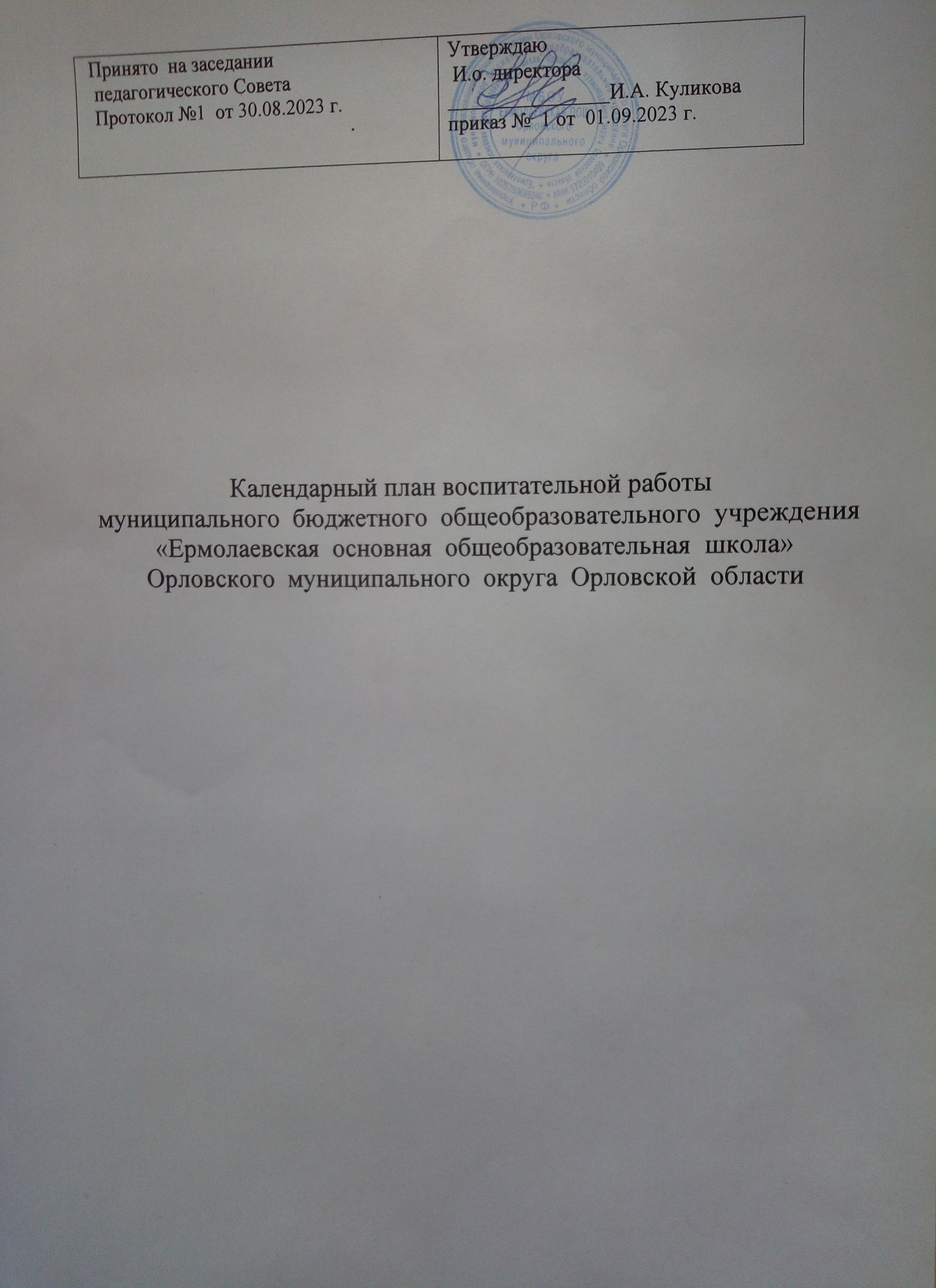 КАЛЕНДАРНЫЙ  ПЛАН  ВОСПИТАТЕЛЬНОЙ  РАБОТЫНА 2023-2024 УЧЕБНЫЙ ГОДНачальная школа (1-4 классы)Начальная школа (1-4 классы)Начальная школа (1-4 классы)Начальная школа (1-4 классы)Модуль «Основные школьные дела»Модуль «Основные школьные дела»Модуль «Основные школьные дела»Модуль «Основные школьные дела»                                  ДелаКлассыДатаОтветственныеОбщешкольная линейка, посвященная«Первому звонку – 2023 года»1-41 сентябряЗам. директора по УВРКлассный час «Россия, устремленная в будущее»1-41 сентябряКлассные руководителиВынос  Флага РФ и исполнение Гимна РФ1-4Каждый понедельникЗам.директора по УВР, педагог организатор«Разговоры о важном»1-4Каждый понедельникКлассные руководителиОбщешкольный «День здоровья»1-48 сентябряУчителя физкультурыШкольный этап сдачи норм ГТО2-4Сентябрь- декабрьУчителя физкультурыКонкурс рисунков «Мы за ЗОЖ»1-4с 15 сентябряКлассные руководителиКонкурс чтецов 1-420 сентябряКлассные руководители«День Дублера»2-45 октябряЗам. директора по УВРПраздник для 1-х классов «Посвящение в первоклассники»120 октябряПедагог-организатор,классные руководителиПраздник «Осенний бал»                                                                                                                                                                     1-427 октябряПедагог-организатор,классные руководителиКлассные часы, посвященные «Дню правовой помощи детям»1-413-20 ноябряклассные руководителиМастерская Деда Мороза: Изготовление новогоднего оформления1-4ДекабрьКлассные руководители, актив ДПНовогодние Ёлки1-423-29 декабряЗам. директора по УВР кл. рук. 1-4 кл.«Неделя школьных наук», посвященная М.В. Ломоносову1-4С 16 январяКлассные руководителиМероприятия к 23 февраля1-419-21 февраляКлассные руководителиМероприятия к 8 марта1-44-6 мартаКлассные руководителиКВЕСТ-Игра «ПДД»2-3АпрельКлассные руководителиАкция «Письмо солдату»3-4АпрельКлассные руководители Участие в выставке Детского творчества1-4апрельКлассные  руководители Учителя  технологииМероприятие «По страницам Великой отечественной войны»3-46 маяПедагог-организаторклассные руководителиУчастие в акции «Окна Победы», «Георгиевская ленточка», «Журавлики»1-41-9 маяАктив классаПрощание с начальной школой4МайКлассные руководителиКонкурс рисунков на асфальте: «Соблюдая ПДД, не окажешься в беде»2-4МайПедагог-организаторЛинейка «Последний звонок -2024»1-423-25 маяЗамдиректора по УВРИтоговые классные часы1-430маяКлассные руководителиМодуль «Классное руководство»(согласно индивидуальным планам классных руководителей)Модуль «Классное руководство»(согласно индивидуальным планам классных руководителей)Модуль «Классное руководство»(согласно индивидуальным планам классных руководителей)Модуль «Классное руководство»(согласно индивидуальным планам классных руководителей)Заседание МО классных рук-ей1-430 августаЗам.директора по УВРПланирование воспитательной работы  классов на 2023-2024 учебный год1-4До 15 сентябряКлассные руководителиПроведение классных часов1-4раз в неделюКлассные руководителиПланирование Индивидуальной работы с учащимися: Активом, «Группой риска»,«ВШУ», «ОВЗ»1-4До 20 сентябряКлассные руководителиОрганизация занятости учащихся во внеурочное время в кружках, секциях, клубах и ДОП (Навигатор)1-4До 15 сентябряЗам.директора по УВРКлассные руководителиПроведение социометрии в классе1-4До 15 сентябряКлассные руководителиОформление классных уголков1-4До 15 сентябряКлассные руководителиПроверка Планов воспитательной работы с классами на учебный год1-4с 15 сентябряРуководитель ШМОЗаседание МО классных рук-ей1-4НоябрьмартЗам.директора по УВРПедсовет по воспитательной работе1-4мартЗам.директора по УВРПрогноз летней занятости учащихся1-4МартКлассные руководителиСбор информации о кандидатах на стенд«Гордость школы»2-4До 17 маяЗам.директора по УВРАнализ ВР с классом за уч. год1-4До 10 июняКлассные руководителиОрганизация летней занятости учащихся1-4Май- июньКлассные руководителиМодуль «Внеурочная деятельность»(согласно утвержденному расписанию внеурочной деятельности)Модуль «Внеурочная деятельность»(согласно утвержденному расписанию внеурочной деятельности)Модуль «Внеурочная деятельность»(согласно утвержденному расписанию внеурочной деятельности)Модуль «Внеурочная деятельность»(согласно утвержденному расписанию внеурочной деятельности)Название курса внеурочной деятельностиКлассыКоличество часов в неделюОтветственные«Разговоры о важном»1-41Классные руководители«Взаимодействие с родителями (законными представителями)»«Взаимодействие с родителями (законными представителями)»«Взаимодействие с родителями (законными представителями)»«Взаимодействие с родителями (законными представителями)»«Взаимодействие с родителями (законными представителями)»«Взаимодействие с родителями (законными представителями)»Дела, события, мероприятияКлассыКлассыДатаДатаОтветственныеЗаседания Родительских комитетовклассов1-41-4В течениеучебного годаВ течениеучебного годаПредседателиродительских комитетовВзаимодействие с социально- психологической службой школы1-41-4Сентябрь - майСентябрь - майПедагог-психологРодительские собрания - Даты и темы планируете для своего класса на год!1-41-44 раза в год4 раза в годКлассные руководителиРаздел «Информация для родителей» на сайте школы, информация для родителей по социальным вопросам, безопасности, психологического благополучия, профилактики вредных привычек иправонарушений и т.д.1-41-4В течение годаВ течение годаЗам. директора по УВРИндивидуальная работа с семьями: в трудной жизненной ситуации,малообеспеченными и многодетными,«Группы риска»1-41-4В течение годаВ течение годаКлассные руководители социальный педагогРабота с родителями по организации горячего питания1-41-4Сентябрь - майСентябрь - майКлассные руководителиДень открытых дверей для родителей будущих первоклассников1-41-4мартмартЗам. директора по УВРМодуль «Детские общественные объединения»Модуль «Детские общественные объединения»Модуль «Детские общественные объединения»Модуль «Детские общественные объединения»Модуль «Детские общественные объединения»Модуль «Детские общественные объединения»Дела, события, мероприятияКлассыКлассыДатаДатаОтветственныеДни единых действий Движения Первых1-41-4В течении годаВ течении годаСоветник по воспитанию Классные руководителиВсероссийская акция «Кросс наций»3-43-416 сентября16 сентябряУчителя физкультурыУчастие Юнармейцев в патриотических мероприятиях2-42-4В течение годаВ течение годаПедагог организаторУчастие во Всероссийских проектах по активностям  ДП - https://xn--90acagbhgpca7c8c7f.xn--p1ai/projects1-41-4В течение годаВ течение годаКлассные руководителиУчастие в благотворительных акциях1-41-4В течение годаВ течение годаКлассные руководителиУчастие в движении «Юнармия»2-42-4В течение годаВ течение годаПедагог-организаторМодуль «Профориентация»Модуль «Профориентация»Модуль «Профориентация»Модуль «Профориентация»Модуль «Профориентация»Модуль «Профориентация»Дела, события, мероприятияКлассыКлассыДатаДатаОтветственныеКлассные часы «Азбука профессий»,темы планируете для своего класса на год!1-41-41 раз в месяц1 раз в месяцКлассные руководителиТематические экскурсии на предприятия округа, области1-41-4Сентябрь-майСентябрь-майКлассные руководителиМодуль «Профилактика и безопасность»Модуль «Профилактика и безопасность»Модуль «Профилактика и безопасность»Модуль «Профилактика и безопасность»Модуль «Профилактика и безопасность»Модуль «Профилактика и безопасность»Дела, события, мероприятияКлассыДатаДатаОтветственныеОтветственныеНеделя безопасностиБеседы о правилах ПДД, ППБ, правилах поведения учащихся в школе, общественных местах. Вводные инструктажи.1-44-9 сентября4-9 сентябряКлассные руководителиКлассные руководителиУчебная эвакуация «Угроза теракта»1-4Начало сентябряНачало сентябряДиректор школыклассные руководителиДиректор школыклассные руководители«15 минут о безопасности», Даты и темы планируете для своего класса на год!1-41 раз в месяц1 раз в месяцклассные руководителиклассные руководителиСоставление с учащимися Схемы безопасного пути «Дом-школа-дом»1-44-8 сентября4-8 сентябряКлассные руководителиКлассные руководителиНеделя профилактики ДТП Встречи сотрудников ГИБДД с учащимися, беседы по ПДД1-4сентябрьсентябрьПедагог организаторклассные руководителиПедагог организаторклассные руководителиПрофилактическая акция«Здоровье- твое богатство!»1-4ОктябрьОктябрьЗамдиректора по УВР Педагог-организаторЗамдиректора по УВР Педагог-организаторСовет профилактики правонарушений1-41 раз в месяц1 раз в месяцЗам.директора по УВР Педагог-организаторЗам.директора по УВР Педагог-организаторБеседы по безопасности учащихся в период осенних каникул1-4октябрьоктябрьКлассные руководителиКлассные руководителиНеделя правовых знаний1-413-20 ноября13-20 ноябряКлассные руководители Педагог-организаторКлассные руководители Педагог-организаторБеседы по пожарной безопасности, правилах безопасности на водоемах в зимний период, поведение на школьных Елках.1-4декабрьдекабрьКлассные руководителиКлассные руководителиТренировка по экстренному выводу детей и персонала из школы.1-4ДекабрьДекабрьЗам.директора по УВР ,классные руководителиЗам.директора по УВР ,классные руководителиБеседы с учащимися по правилам безопасности в период весенних каникул и «Осторожно, гололед».1-4мартмартКлассные руководителиКлассные руководителиМесячник по профилактики ДТП1-4маймайПедагог- организаторПедагог- организаторПрофилактика безопасного поведения на каникулах. Инструктажи по ПДД, ППБ, поведение на ж/д транспорте, на водоемах в летний период и т.п.1-4маймайКлассные руководителиКлассные руководителиМодуль «Организация предметно-пространственной среды»Модуль «Организация предметно-пространственной среды»Модуль «Организация предметно-пространственной среды»Модуль «Организация предметно-пространственной среды»Модуль «Организация предметно-пространственной среды»Модуль «Организация предметно-пространственной среды»Модуль «Организация предметно-пространственной среды»Дела, события, мероприятияКлассыКлассыДатаДатаОтветственныеОтветственныеОбновление стенда «Гордость школы»2-112-11До 1 октябряДо 1 октябряЗамдиректора по УВРЗамдиректора по УВРОформление классных уголков1-111-11До 15 сентябряДо 15 сентябряКлассные руководителиКлассные руководителиВыставка рисунков «Болдинская осень»1-41-4с 15 сентябряс 15 сентябряКлассные руководителиКлассные руководителиОформление тематических выставок рисунков1-41-4В течение годаВ течение годаПедагог-организаторПедагог-организаторКонкурс «Красота родного края»1-41-4с 23 октябряс 23 октябряКлассные руководителиКлассные руководителиТематические выставки в школьной библиотеке1-41-4Сентябрь -майСентябрь -майПедагог-библиотекарьПедагог-библиотекарьВыставка Новогодних плакатов, 1 от класса, формат А31-41-4С 1 декабряС 1 декабряКлассные руководителиКлассные руководителиНовогоднее оформление кабинетов1-41-4С 10 декабряС 10 декабряКлассные руководителиКлассные руководителиТематическая выставка «М.В. Ломоносов– создатель Российской науки!»1-41-4с 15 январяс 15 январяКлассные руководителиКлассные руководителиФото Вернисаж: «Папа, мама, Я и книга – лучшие друзья!»1-41-4с 26 февраляс 26 февраляКлассные руководителиКлассные руководителиВыставка рисунков «Мы – дети России»1-41-4с 10 маяс 10 маяКлассные руководителиКлассные руководителиМодуль "Внешкольные мероприятия"Модуль "Внешкольные мероприятия"Модуль "Внешкольные мероприятия"Модуль "Внешкольные мероприятия"Модуль "Внешкольные мероприятия"Модуль "Внешкольные мероприятия"Модуль "Внешкольные мероприятия"Внешкольные тематические мероприятия воспитательной направленности, организуемые педагогами по изучаемым в образовательной организации учебным предметам, курсам, модулямВнешкольные тематические мероприятия воспитательной направленности, организуемые педагогами по изучаемым в образовательной организации учебным предметам, курсам, модулям1-41-4В течение годаВ течение годаКлассные руководителиУчителя-предметникиЭкскурсии, походы выходного дня (в музей, картинную галерею, технопарк, на предприятие и другое), организуемые в классах классными руководителями, в том числе совместно с родителями (законными представителями)Экскурсии, походы выходного дня (в музей, картинную галерею, технопарк, на предприятие и другое), организуемые в классах классными руководителями, в том числе совместно с родителями (законными представителями)1-41-4В течение годаВ течение годаКлассные руководителиМодуль "Социальное партнерство"Модуль "Социальное партнерство"Модуль "Социальное партнерство"Модуль "Социальное партнерство"Модуль "Социальное партнерство"Модуль "Социальное партнерство"Модуль "Социальное партнерство"Участие представителей организаций-партнеров, в том числе в соответствии с договорами о сотрудничестве, в проведении отдельных мероприятий в рамках рабочей программы воспитания и календарного плана воспитательной работыУчастие представителей организаций-партнеров, в том числе в соответствии с договорами о сотрудничестве, в проведении отдельных мероприятий в рамках рабочей программы воспитания и календарного плана воспитательной работы1-41-4В течение годаВ течение годаЗам.директора по УВРПедагог-организаторУчастие представителей организаций-партнеров в проведении отдельных уроков, внеурочных занятий, внешкольных мероприятий соответствующей тематической направленности;Участие представителей организаций-партнеров в проведении отдельных уроков, внеурочных занятий, внешкольных мероприятий соответствующей тематической направленности;1-41-4В течение годаВ течение годаЗам.директора по УВРПедагог-организаторКАЛЕНДАРНЫЙ ПЛАН ВОСПИТАТЕЛЬНОЙ РАБОТЫ НА 2023-2024 УЧЕБНЫЙ ГОДКАЛЕНДАРНЫЙ ПЛАН ВОСПИТАТЕЛЬНОЙ РАБОТЫ НА 2023-2024 УЧЕБНЫЙ ГОДКАЛЕНДАРНЫЙ ПЛАН ВОСПИТАТЕЛЬНОЙ РАБОТЫ НА 2023-2024 УЧЕБНЫЙ ГОДКАЛЕНДАРНЫЙ ПЛАН ВОСПИТАТЕЛЬНОЙ РАБОТЫ НА 2023-2024 УЧЕБНЫЙ ГОД                                               Основная школа (5-9 классы)                                               Основная школа (5-9 классы)                                               Основная школа (5-9 классы)                                               Основная школа (5-9 классы)                                                    Модуль «Основные школьные дела»                                                    Модуль «Основные школьные дела»                                                    Модуль «Основные школьные дела»                                                    Модуль «Основные школьные дела»ДелаКлассыДатаОтветственныеОбщешкольная линейка, посвященная«Первому звонку – 2023 года»5-91 сентябряЗам.директора по УВРКлассный час «Россия, устремленная в будущее»5-91 сентябряКлассные руководителиВынос  Флага РФ и исполнение Гимна РФ5-9Каждый понедельникЗам.директора по УВР, педагог- организаторАкция, посвященная окончанию 2 мировой войны «Голубь мира»5-83 сентябряУчителя историиШкольный этап сдачи норм ГТО5-9Сентябрь- декабрьУчителя физкультурыШкольные соревнования по футболу5-92-4 октябряУчителя физкультурыШкольные соревнования по лапте5-910-13 октябряУчителя физкультуры«Разговоры о важном»5-9Каждый понедельникКлассные руководители«День Дублера»5-95 октябряЗам .директора по УВРПраздник «Осенний бал»5-927 октябряКлассные  руководители,педагог-организаторАкция, посвященная «Всемирному дню ребенка»5-913-20 ноябряПедагог-организатор,педагог-психологПредновогодний турнир по пионерболу5-612-15 декабряУчителя физкультурыПредновогодний турнир по волейболу7-819-22 декабряУчителя физкультурыНовогодние Ёлки5-927-29 декабряЗам .директора по УВР,кл. рук.5- 9кл.Конкурс чтецов «Живая классика»5-914 февраляУчителя литературыАкция «Свеча в окне»5-927 январяАктив ДПФестиваль агитбригад по ПДД5-6ЯнварьПедагог-организаторУчастие в Районном Зимнем Фестивале ГТО5-9ФевральУчителя физкультурыМесячник военно-патриотической5-11Зам .директора по УВР,работы (по отдель. Плану):классные руководители,«Смотр строя и песни»Февральучитель ОБЖ,«Фестиваль патриотической песни»учитель музыки,учителя физкультурыАкция «Письма солдату», сбор помощи военнослужащим5-9В течение годаКлассные руководителиЛинейка «Последний звонок -2024»5-923-25 маяЗамдиректора по ВРИтоговые классные часы5-823-30 маяКлассные руководителиМодуль «Классное руководство»                                   (согласно индивидуальным планам классных руководителей)Модуль «Классное руководство»                                   (согласно индивидуальным планам классных руководителей)Модуль «Классное руководство»                                   (согласно индивидуальным планам классных руководителей)Модуль «Классное руководство»                                   (согласно индивидуальным планам классных руководителей)Заседание МО классных рук-лей5-930 августаЗам .директора по УВРПланирование воспитательной работы  классов на 2023-2024 учебный год5-9До 15 сентябряКлассные руководителиПланирование Индивидуальной работы с учащимися: Активом, «Группой риска»,«ВШК», «ОВЗ»5-9До 20 сентябряКлассные руководителиПроведение кл. часов, Даты и темы планируете для своего класса на год!5-9раз в неделюКлассные руководителиОрганизация занятости учащихся вовнеурочное время в кружках, секциях, клубах и ДОП (Навигатор)5-9До 15 СентябряЗам .директора по УВР, классные руководителиПроведение социометрии в классе5-9До 15 сентябряКлассные руководителиОформление классных уголков5-9До 15 сентябряКлассные руководителиПроверка планирования воспитательнойработы с классами на 2023-2024 учебный год5-9с 16 сентябряЗам .директора по УВРЗаседание МО классных рук-ей5-9ноябрьЗам .директора по УВРЗаседание МО классных рук-ей5-9мартЗам .директора по УВРПедсовет по воспитательной работе5-9 мартЗам .директора по УВРПрогноз летней занятости учащихся5-9АпрельКлассные руководителиСбор информации о кандидатах на стенд«Гордость школы»5-9До 25 маяЗам. директора по УВРАнализ ВР с классом за уч. год5-9До 10 июняКлассные руководителиОрганизация летней занятости учащихся5-9Май-июньКлассные руководителиМодуль «Внеурочная деятельность»(согласно утвержденному расписаниювнеурочной деятельности)Модуль «Внеурочная деятельность»(согласно утвержденному расписаниювнеурочной деятельности)Модуль «Внеурочная деятельность»(согласно утвержденному расписаниювнеурочной деятельности)Модуль «Внеурочная деятельность»(согласно утвержденному расписаниювнеурочной деятельности)Название курса внеурочной деятельностиКлассыКол-во часов в неделюРуководитель«Разговоры о важном»5-91Классные руководителиМодуль «Урочная деятельность»Модуль «Урочная деятельность»Модуль «Урочная деятельность»Модуль «Урочная деятельность»(согласно индивидуальным планам работы учителей-предметников)(согласно индивидуальным планам работы учителей-предметников)(согласно индивидуальным планам работы учителей-предметников)(согласно индивидуальным планам работы учителей-предметников)Модуль «Взаимодействие с родителями (законными представителями)»Модуль «Взаимодействие с родителями (законными представителями)»Модуль «Взаимодействие с родителями (законными представителями)»Модуль «Взаимодействие с родителями (законными представителями)»Дела, события, мероприятияКлассыДатаОтветственныеЗаседания Родительских комитетов классов5-9В течение учебного годаПредседатель родительского комитетаВзаимодействие с социально-педагогической службой школы5-9Сентябрь - майПедагог-организаторРодительские собрания - Даты и темы планируете для своего класса на год!5-94 раза в годКлассные руководителиРаздел «Информация для родителей» на сайте школы: по социальным вопросам, профориентации, безопасности, психологического благополучия, профилактики вредных привычек и правонарушений и т.д.5-9В течение годаЗам .директора по УВРИндивидуальная работа с семьями: в трудной жизненной ситуации, малообеспеченными имногодетными, «Группы риска»5-9В течение годаКлассные руководители, педагог-организаторРабота с родителями по организации горячего питания5-9Сентябрь - майПедагог-организатор,классные руководителиМониторинг удовлетворённости образовательным и воспитательным процессом5-9В	течение годаАдминистрация  школыМодуль «Детские общественные объединения»Модуль «Детские общественные объединения»Модуль «Детские общественные объединения»Модуль «Детские общественные объединения»Дела, события, мероприятияКлассДатаОтветственныеДни единых действий РДДМ5-9По плану ДПАктив РДДМпедагог-организаторУчастие в Проекте «Большая перемена»5-9По плану ДПКлассные руководители, педагог-организаторВсероссийская акция «Кросс наций»5-916 сентябряУчителя физкультурыУчастие	Юнармейцев	в	патриотических мероприятиях5-9В течение годаПедагог - организаторУчастие во Всероссийских проектах по активностям ДП - https://xn--90acagbhgpca7c8c7f.xn--p1ai/projects5-9По плану ДПКлассные руководителиУчастие в благотворительных акциях5-9В течение годаКлассные руководителиУчастие в проекте «Добро не уходит на каникулы»5-9По плану ДПКлассные руководителиУчастие во Всероссийском Эко-проекте«На связи с природой»5По плану ДППедагог-организатор                                               Модуль «Самоуправление»                                               Модуль «Самоуправление»                                               Модуль «Самоуправление»                                               Модуль «Самоуправление»ДелаКлассДатаОтветственныеОрганизация дежурства по школе5-9В течение годаКлассные руководителиОрганизация дежурства по классу5-9В течение годаАктив классаСовет Актива ДП5-91 раз в месяцПедагог-организаторУчастие во Всероссийских, Региональных, Муниципальных проектах, Акциях, мероприятиях5-9По плану ДПАктив ДП,педагог-организатор                                          Модуль «Профилактика и безопасность»                                          Модуль «Профилактика и безопасность»                                          Модуль «Профилактика и безопасность»                                          Модуль «Профилактика и безопасность»Дела, события, мероприятияКлассыДатаОтветственныеБеседы о правилах ПДД, ППБ, правилах поведения учащихся в школе, общественных местах. Вводные инструктажи.5-94-9 сентябряКлассные руководителиУчебная эвакуация5-9Начало сентябряАдминистрация школы,классные руководители«15 минут о безопасности» Даты и темы планируете для своего класса на год!5-91 раз в месяцКлассные руководителиПрофилактическая акция«Здоровье- твое богатство!»5-9СентябрьЗам .директора по УВР ,педагог-организаторНеделя профилактики ДТПВстречи сотрудников ГИБДД с учащимися, беседы по ПДД,составление учащимися Схемы безопасного пути «Дом-школа-дом»5-72-8сентябряПедагог –организатор,классные руководителиСовет профилактики правонарушений5-91 раз в месяцЗам .директора по УВР ,педагог-организаторБеседы по безопасности учащихся в период осенних каникул5-9октябрьКлассные руководителиНеделя правовых знаний5-913-20 ноябряКлассные руководители, педагог-организаторБеседы по пожарной безопасности, правилах безопасности на водоемах в зимний период, поведение на школьных Елках.5-9декабрьКлассные руководителиЕдиный день профилактики5-9Декабрь мартЗам .директора по УВР ,педагог-организаторБеседы с учащимися по правилам безопасности в период весенних каникул и «Осторожно, гололед»5-9мартКлассные руководителиДекада по профилактики ДТП5-9МайПедагог- организаторБеседы, посвящённые правилам пожарной безопасности, поведения в лесу – угроза возникновения лесных пожаров5-9МайКлассные руководителиПравила безопасного поведения на летних каникулах. Инструктажи по ПДД, ППБ,поведение на ж/д транспорте, на водоемах в летний период и т.п.5-9майКлассные руководители                                                 Модуль «Организация предметно-пространственной среды»                                                 Модуль «Организация предметно-пространственной среды»                                                 Модуль «Организация предметно-пространственной среды»                                                 Модуль «Организация предметно-пространственной среды»Дела, события, мероприятияКлассыДатаОтветственныеОбновление стенда «Гордость школы»5-9До 1 октябряЗамдиректора по ВРОформление классных уголков5-9До 15сентябряКлассные руководителиВыставка плакатов «Мы за ЗОЖ»формат А35-9с 12 сентябряПедагог-организаторТематические выставки в школьной библиотеке5-9В течение годаЗаведующий библиотекойВыставка Новогодних плакатов, формат А35-9с 1 декабряПедагог-организаторНовогоднее оформление кабинетов5-9с 10 декабряКлассные руководителиТематическое оформление рекреаций, актового зала5-9В течение годаПедагог-организаторВыставка информационного плаката «Герои нашего времени», формат А35-9С 15 январяПедагог-организаторВыставка фотоколлажей «МЫ – в«Движении первых!»», формат А35-9С 26 февраляПедагог-организаторВыставка плакатов «Мы помним- Великиесражения ВОВ»5-9С 4 апреляПедагог-организаторВыставка фотоколлажей «Наш классвыбирает - Траекторию здоровья»5-9С 11 маяПедагог-организатор,классные руководителиМодуль "Внешкольные мероприятия"Модуль "Внешкольные мероприятия"Модуль "Внешкольные мероприятия"Модуль "Внешкольные мероприятия"Внешкольные тематические мероприятия воспитательной направленности, организуемые педагогами по изучаемым в образовательной организации учебным предметам, курсам, модулям5-9В течение годаКлассные руководители,учителя-предметникиЭкскурсии, походы выходного дня (в музей, картинную галерею, технопарк, на предприятие и другое), организуемые в классах классными руководителями, в том числе совместно с родителями (законными представителями)5-9В течение годаКлассные руководителиМодуль "Социальное партнерство"Модуль "Социальное партнерство"Модуль "Социальное партнерство"Модуль "Социальное партнерство"Участие представителей организаций-партнеров, в том числе в соответствии с договорами о сотрудничестве, в проведении отдельных мероприятий в рамках рабочей программы воспитания и календарного плана воспитательной работы5-9В течение годаЗамдиректора по УВР,педагог-организаторУчастие представителей организаций-партнеров в проведении отдельных уроков, внеурочных занятий, внешкольных мероприятий соответствующей тематической направленности.5-9В течение годаЗамдиректора по УВР,педагог-организатор                                                           Модуль «Школьные медиа»                                                           Модуль «Школьные медиа»                                                           Модуль «Школьные медиа»                                                           Модуль «Школьные медиа»Дела, события, мероприятияКлассыДатаОтветственныеПубликации новостей в школьном аккаунте вТелеграмм5-9КаждуюнеделюЗам.директора по УВР,педагог-организаторПубликации новостей в школьном аккаунте вВК5-9КаждуюнеделюУчитель информатикиФоторепортажи с школьных мероприятий5-9В течениегодаОтветственныеРабота школьного радиоцентра «ШАГ»5-9В течениегодаЗам.директора по УВРПодготовка ведущих школьных мероприятий5-9В течениегодаЗам.директора по УВР,педагог-организаторВыпуск газеты «Школьная жизнь»5-91 раз в триместрРуководитель кружка «Бумагопластика»                                                    Модуль «Профориентация»                                                    Модуль «Профориентация»                                                    Модуль «Профориентация»                                                    Модуль «Профориентация»Дела, события, мероприятияКлассыДатаОтветственныеЗанятия класса «Юнармия»5-6Вторник-четвергСтарых И.В.Просмотр видео-уроков на сайте«Проектория» https://proektoria.online/5-9Раз в месяцКлассные руководителиЗанятия отряда ЮИД5СредаРыжонков А.А.Проектная деятельность9В течениегодаУчителя-предметникиТематические экскурсии на предприятия  округа, области5-9В течениегодаКлассные руководителиПрофориентационная работа по подготовке квыбору профиля8-9В течениегодаУчителя-предметникиЗанятия в рамках проекта по профминимуму «Билет в будущее», «Россия –мои горизонты»6Раз в неделюКлассные руководители